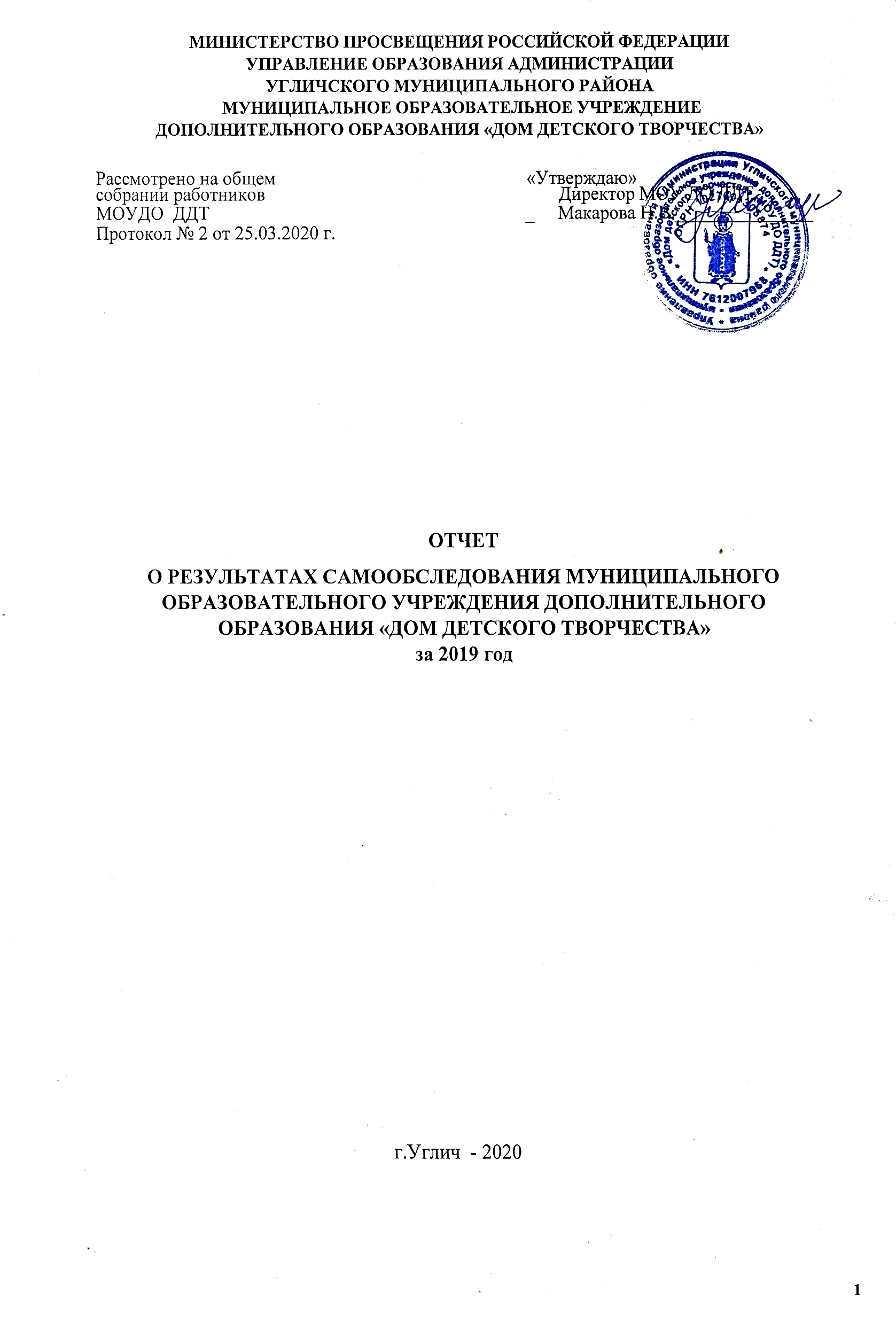 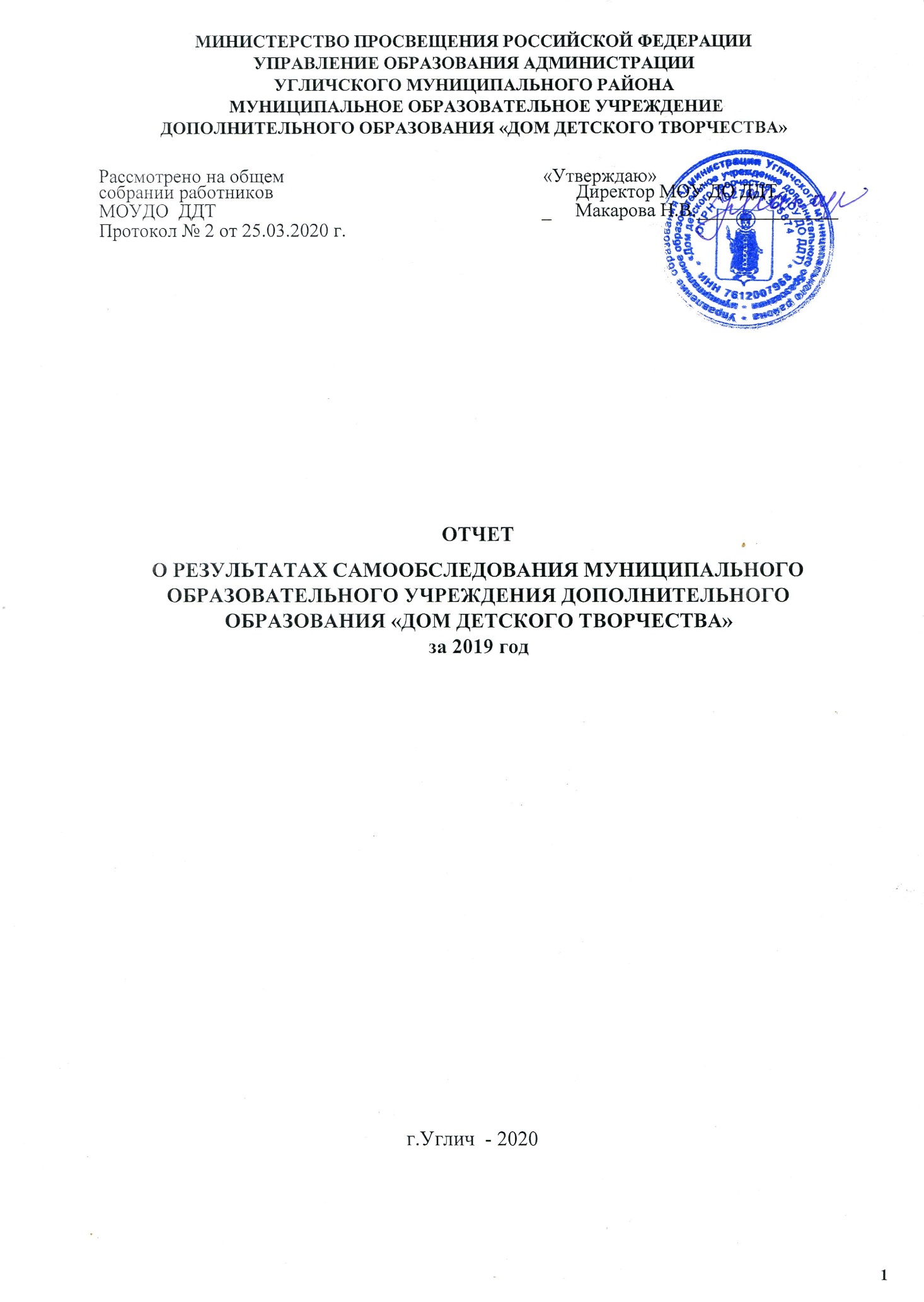 Раздел 1. Аналитическая часть.В соответствии с пунктом 3 части 2 статьи 29 Федерального закона от 29 декабря 2012г. №273-ФЗ «Об образовании в Российской Федерации», приказом Министерства образования и науки Российской Федерации от 14.06. 2013г. № 462 «Порядок проведения самообследования образовательной организацией» и на основании приказа от 17 февраля 2020 года № 19-о «О подготовке и проведении самообследования образовательной организации», проведено самообследование муниципального образовательного учреждения дополнительного образования «Дом детского творчества».Целью проведения самообследования является обеспечение доступности и открытости информации о состоянии образовательной деятельности учреждения.В состав комиссии по самообследованию вошли:Руководитель группы:   Макарова Н.В.. – директор Члены группы:Смирнова Г.А.. - заместитель директора по учебно-воспитательной работе;Камкова Т.В. - заместитель директора по научно-методической работе;Агулина С.В. – заведующая Станцией юннатов, методист;Швец О.И. -  методист;Лазаренко Ю.А. – завхоз.При самообследовании анализировались:образовательная деятельность МОУ ДО «Дом детского творчества»;методическая работа МОУ ДО «Дом детского творчества»;кадровое обеспечение деятельности МОУ ДО «Дом детского творчества»;материально-техническая база МОУ ДО «Дом детского творчества»;Отчетным периодом является предшествующий самообследованию 2019 год. Оценка образовательной деятельностиМуниципальное образовательное учреждение дополнительного образования «Дом детского творчества» (далее по тексту - Дом творчества) - это многопрофильное образовательное учреждение, реализующее дополнительные общеобразовательные общеразвивающие программы.Тип:  организация дополнительного образованияВид: домУчредитель: муниципальное образование Угличский муниципальный районОрганизационно-правовая форма: учреждениеНаименования филиалов: нетМесто нахождения: г. УгличФактические места размещения объединений (адреса осуществления образовательной деятельности):Дополнительные общеразвивающие программы направлены на формирование и развитие творческих способностей обучающихся, удовлетворение их индивидуальных потребностей в интеллектуальном, нравственном и физическом совершенствовании, организацию их свободного времени, а также выявление и поддержку обучающихся, проявивших выдающиеся способности. Содержание дополнительных общеразвивающих программ и сроки обучения по ним определяются образовательной программой творческого объединения. В соответствии ч. 5 ст.12 Федерального Закона № 273-ФЗ "Об образовании в Российской Федерации" учреждение самостоятельно разрабатывает и утверждает образовательные программы. Все программы рассмотрены на заседаниях Методического совета Дома творчества.Каждая программа обеспечивает единство обучения, воспитания и развития.Широкий спектр программ позволяет удовлетворить запросы детей и их родителей, предоставляет ребенку свободный выбор видов деятельности.Программы позволяют осуществлять непрерывное образование детей на протяжении нескольких лет по выбранному ребенком профилю.Программы ориентированы на личностные интересы, потребности, способности ребенка.Разноуровневость программ позволяет ребенку двигаться от первого знакомства с предметом к творческой и проектно-исследовательской деятельности.Образовательные программы дают возможность педагогам проявить творчество и индивидуальность.Индивидуальный подход в разработке программ стимулирует педагогов к созданию образовательных методических комплексов.Все дополнительные общеобразовательные программы в соответствии с программным полем Дома творчества обеспечены методическими и дидактическими материалами. В основном, это методические пособия для детей и педагогов, методические разработки к отдельным темам программ, методические рекомендации для педагогов по организации учебного процесса, раздаточный материал, таблицы, наглядные пособия, макеты, тесты и т.д. В 2019 году программы «Занимательная биоэкология» и «Экологический клуб «Муравейник» реализованы с использованием дистанционных форм обучения.Характеристика дополнительных общеобразовательных программ. виды программ:продолжительность освоения программ:направленность программ:    В 2019 году все программы размещены в региональном навигаторе ПФДО, 7 программ прошли сертификацию.Дом творчества осуществляет образовательную деятельность в соответствии с Уставом и лицензией.Творческие объединения комплектуются из детей и подростков в возрасте от 5 до 18 лет. Обучение и воспитание в учреждении осуществляется в очной форме на русском языке. Контингент обучающихся в течение последних 5 лет стабилен. В 2019 году в Доме творчества занималось 1452 человека.Данные о контингенте обучающихся:- общие количественные показателиИз приведённых выше данных следует, что в 2019 году относительно 2018 года общее количество обучающихся  увеличилось  на  0,95 %  за счет увеличения количества творческих объединений на Станции юных натуралистов.  Незначительное снижение в 2019/20 учебном году ( 50 чел., 3,3 %) вызвано закрытием творческого объединения  «Юный турист» на базе МОУ Ниноровская ООШ (закрытие школы)  и ограничением  минимального возраста детей (5 лет) для приёма в учреждение .- возрастной состав обучающихся- сохранность детского контингентаПроцент потери контингента в течение года не превышает 10 %, что находится в пределах нормы для учреждений дополнительного образования.- социальный состав: Оценка системы управления Дома творчества.Управление Домом творчества осуществляется в соответствии с законодательством Российской Федерации на основе сочетания принципов единоначалия и коллегиальности.Единоличным исполнительным органом Дома творчества является директор, который осуществляет текущее руководство деятельностью Дома творчества.Коллегиальными органами управления Домом творчества являются: Общее собрание работников, Педагогический совет.В пределах своей компетенции, Дом творчества принимает локальные акты, в том числе содержащие нормы, регулирующие образовательные отношения. Деятельность Дома  творчества регламентируется следующими локальными нормативными актами:1. Локальные нормативные акты, регламентирующие вопросы организации образовательного процессаПравила приема обучающихся в Дом творчества.Режим занятий учащихся. Порядок оформления возникновения, приостановления и прекращения отношений между учреждением и учащимися и (или) родителями (законными представителями) учащихся.Положение о порядке отчисления обучающихся.Положение о промежуточном контроле и итоговой аттестации обучающихся творческих объединений.Порядок обучения по индивидуальному учебному плану.Правила внутреннего распорядка для учащихся.Порядок посещения обучающимися по своему выбору мероприятий, проводимых в учреждении и не предусмотренных учебным планом.Положение о комиссии по урегулированию конфликтных ситуаций, споров и разногласий между участниками образовательных отношений.Образец и порядок выдачи документов об обучении по образовательным программам, по которым не предусмотрено проведение итоговой аттестации. Правила поведения в живом уголке Станции юных натуралистов. Порядок пользования учащимися инфраструктурными объектами  учреждения.Положение об ограничении доступа обучающихся к видам информации, распространяемой  посредством сети «Интернет Локальные нормативные акты, регламентирующие отношения Учреждения с работниками и организацию учебно-методической работыПравила внутреннего трудового распорядка.Положение о методическом совете.Положение о порядке разработки и утверждения дополнительных общеобразовательных  общеразвивающих программ.Порядок пользования педагогическими работниками образовательными и методическими услугами учреждения.Положение о нормах профессиональной этики.Положение о соотношении учебной (преподавательской) и другой педагогической работы.Положение о языках образования.  Порядок аттестации педагогических работников на соответствие занимаемой должности.Локальные нормативные акты, регламентирующие административную и финансово - хозяйственную деятельность Дома творчества:Положение о защите персональных данных физических лиц.Порядок доступа педагогических работников к информационно-телекоммуникационным сетям и базам данных, учебным и методическим материалам, музейным фондам, материально-техническим средствам обеспечения образовательной деятельности. Положение о добровольном пожертвовании. Положение об оплате труда работников МОУ ДО «ДДТ » Антикоррупционная политика МОУ ДОД ДДТ.Программа производственного контроля.Положение о добровольной пожарной дружине Станции юных натуралистов.Положение о порядке рассмотрения обращений граждан.Положение о закупке товаров, работ, услуг.Локальные нормативные акты, регламентирующие деятельность органов самоуправления УчрежденияПоложение об общем собрании работников Дома творчества.Положение о Педагогическом совете.Положение о совете родителей.Локальные нормативные акты, регламентирующие деятельность структурных подразделений.Положение о Станции юных натуралистов.Положение о Школе творческой ориентации.Положение о Школе раннего развития.В учреждении имеются:Должностные инструкции работников.Трудовые договора с работниками.Инструкции по охране труда.Приказы директора.Протоколы педагогических советов.Планы работы Дома творчества.Образовательные программы творческих объединений. В Доме творчества имеется Программа развития, разрабатываются месячные, недельные, ежедневные планы работы, что позволяет скоординировать работу всего педагогического коллектива.Систему управленческой деятельности определяют директор Дома творчества (стаж управленческой работы – 37 лет), два заместителя: заместитель по учебно-воспитательной работе - (стаж управленческой работы – 25 лет), заместитель по научно - методической работе (стаж управленческой работы - 6 лет).В структуру управления учреждением входят педагогический совет, общее собрание работников. Свою работу органы самоуправления осуществляют в соответствии с Уставом.Сложившаяся система управления достаточно динамична, гибка, позволяет эффективно решать задачи функционирования и развития Дома творчества, направлена на осуществление принципов демократизации управления.В 2019 году коллегиальные органы самоуправления рассматривали вопросы:1. Общее собрание работников: О внесении изменений в Положение об оплате труда.-          Проверка знаний по охране труда и технике безопасности.2. Педагогический совет:Персонифицированная модель финансирования дополнительного образования: содержательный и организационный аспекты вхождения учреждения в систему ПФДО.Итоги работы учреждения в 2018-19 учебном году «Цели, задачи и организация  деятельности учреждения в 2019\20учебном  году», утверждение плана работы.Педсовет «Инструменты мониторинга в современной образовательной программе» Оценка содержания и качества подготовки обучающихся.Содержание образования в Доме творчества определяется Программой развития, учебным планом и дополнительными общеобразовательными программами.Основными	результатами	реализации	дополнительныхобщеобразовательных программ являются: уровень знаний, усвоенный учащимися; уровень сформированности умений и навыков; уровень формирования у ребенка социально позитивной системы ценностей.Эффективность и качество образования во многом зависят от профессионализма педагогов, их опыта педагогической деятельности, современного подхода к принципам обучения и развития детей в условиях дополнительного образования.Система оценки освоения дополнительных общеобразовательных программ, принятая в Доме творчества:В Доме творчества разработана и действует система диагностики и мониторинга освоения детьми образовательных программ. Текущий и промежуточный контроль обучающихся в детских объединениях Дома творчества рассматриваются педагогическим коллективом как неотъемная часть образовательного процесса. Для приведения в систему процесса диагностики результатов образовательной деятельности в Доме творчества разработан и принят к реализации локальный акт «Положение о промежуточном контроле и итоговой аттестации обучающихся творческих объединений ". Диагностика образовательной деятельности имеет два этапа и проводится в определенные сроки: 1 этап - 1-е полугодие - промежуточная аттестация (декабрь); 2 этап - 2-е полугодие - промежуточная аттестация (апрель-май). Анализ результатов промежуточной аттестации показывает уровень развития способностей и личностных качеств ребенка, их соответствие прогнозируемым результатам дополнительной общеобразовательной программыДанные освоения дополнительных общеобразовательных программПо итогам целенаправленной диагностики результатов обучения можно судить о высоком уровне заинтересованности и активном участии детей в освоении дополнительных общеобразовательных программ на индивидуальном уровне. Активно и результативно педагоги Дома творчества организуют участие детей в конкурсных мероприятиях различного уровня.Характеристика детских достижений- коллективные достижения- личные достижения обучающихсяШевкин Матвей и Черняева Евгения – обладатели именной стипендии Главы Угличского муниципального района;Содержание и качество подготовки обучающихся соответствует современным требованиям, предъявляемым к организациям дополнительного образования. Программное обеспечение учебного процесса отвечает целям и задачам Дома творчества  как пространства, в котором обучающимся создаются условия для свободного выбора сферы деятельности и самореализации. Освоение учебного материала обучающимися находится на достаточно высоком уровне, что подтверждается показателями промежуточной аттестации и показателями участия в конкурсах, фестивалях, выставках и соревнованиях.Воспитательная деятельность учреждения во всем своем многообразии включает в себя развивающую, формирующую, творческую направленность и организуется в соответствии с перспективным планом работы Дома творчества.Продолжено социальное партнерство с учреждениями культуры, общеобразовательными организациями, общественными объединениями и государственными организациями (ГИБДД, Лесхоз, историко-художественный музей, музей Гидроэнергетики, РусГидро и др.).Количество проведенных мероприятийЦеленаправленная работа проводится с родителями по вопросам детско - родительских отношений, формированию самооценки ребенка, раскрытию творческих способностей. За отчетный период проведены родительские собрания «Роль родителей в развитии речи ребёнка», «Гаджет зависимость у детей», «В школу с удовольствием», «Роль семьи в воспитании ребёнка», организационные собрания в творческих объединениях в начале учебного года и собрания «Чему мы научились» в мае. Главным результатом воспитательной деятельности является личностный рост обучающихся, формирование позитивных взглядов на жизнь, высокий уровень общей культуры. В содержании образовательной деятельности акцент сделан на конечный результат, выражающийся в социализации ребенка.Результативность реализации образовательных программ Дома творчества характеризуется высоким уровнем удовлетворенности участников образовательного процесса. С целью изучения удовлетворённости ежегодно в марте-апреле проводится анкетирование родителей и обучающихся.  В 2019 году полностью удовлетворены результатами и качеством обучения 76,8% респондентов, 22,9 % - частично удовлетворены, 0,3 % – не удовлетворены. Результативность обучения подтверждает выбор выпускников своей профессии  по профилю программы:Корольков Андрей , выпускник творческого объединения «Корабел»" (педагог Давыдов Сергей Витальевич»), продолжает обучение в Рыбинском речном училище;Соловьёва Виктория, выпускница Детского театра «Арлекин» (педагог Ахмедчанова М.В.), продолжает обучение в Ярославском колледже культуры;Чиркова Алина, выпускница студии танцевального коллектива «Звездопад» (педагог Кадовбина Ю.А.), продолжает обучение в Ярославском колледже культуры;Сатюкова Екатерина, выпускница краеведческого клуба «Алатырь» (педагог Швец О.И.), продолжает обучение в Российском педагогическом университете им. А.И. Герцена на факультете истории. Оценка  организации образовательного пространства.Образовательная деятельность с учащимися осуществляется в разнообразных по формам объединениях: кружок, студия, школа, ансамбль, клуб. Творческие объединения комплектуются педагогами дополнительного образования. В работе объединений могут участвовать совместно с учащимися их родители, а также выпускники этих объединений (без включения в основной состав) при наличии условий и согласия педагога-руководителя объединения.Численный состав объединений, продолжительность занятий устанавливаются в соответствии с СанПиН 2.4.4.3172-14 «Санитарно-эпидемиологические требования к устройству, содержанию и организации работы образовательных организаций дополнительного образования детей», психолого-педагогическими рекомендациями, характером деятельности, возрастом обучающихся. Количество учащихся в объединении, их возрастная категория, зависят от направленности дополнительной общеобразовательной программы. В Доме  творчества установлен следующий численный состав творческих объединений: оптимальная наполняемость группы – 1 года обучения 12-15 человек, 2 года обучения – 10-12  человек, 3 и последующих годах -  8-10 человек; в хореографических объединениях – до 25 человек.Занятия в объединениях проводятся педагогами со всем составом учащихся, по группам, по подгруппам или индивидуально в соответствии с расписанием и рабочей программой на учебный год.Категория «индивидуальные» - это группы, формирующиеся для индивидуальных занятий с учащимися, осваивающими образовательные программы художественной направленности (студия обучения игре на гитаре, студия вокального пения, и т п.), а также группы, формирующиеся для индивидуальных занятий с одаренными учащимися ( исследовательская деятельность) и учащимися с ограниченными возможностями здоровья. Учащиеся имеют право заниматься в нескольких объединениях.Дом  творчества организует работу с детьми в течение всего календарного года.Учебный год начинается 1 сентября и заканчивается 31 мая. Новые группы комплектуются педагогами до 15 сентября учебного года. В связи с введением системы ПФДО и наполнением регионального навигатора, внесены изменения в Порядок приема учащихся в Дом творчества (утверждён приказом директора  14.06.2019).Порядок отчисления учащихся определен локальным актом, утвержденным приказом директора  31.03.2014 года). В период школьных каникул допускается работа с переменным составом творческого коллектива; так же в период каникул в Доме творчества организуется оздоровительный лагерь дневного пребывания.  В 2019 году в летнем оздоровительном лагере отдохнули 140 детей, в осеннем  - 68 детей.Режим работы: начало занятий - не ранее 8.00 часов, окончание - не позднее 20.00. часов. Для учащихся в возрасте 16-18 лет допускается окончание занятия в 21.00 часов.Продолжительность занятия исчисляется в академических часах и составляет: с детьми дошкольного возраста и с детьми в возрасте до 8 лет в хореографических объединениях - 30 минут, с остальными детьми - 45 минут.Максимальная величина недельной образовательной нагрузки в учебной группе - 9 часов. Продолжительность занятий в учебные дни - не более 3-х академических часов, в выходные и каникулярные дни - не более 4-х академических часов.После 30-45 минут занятий предусматривается перерыв длительностью не менее 10 минут для отдыха детей и проветривания помещения.При реализации дополнительных общеобразовательных программ могут организовываться массовые мероприятия, создающие необходимые условия для совместного труда и (или) отдыха учащихся, родителей (законных представителей). Проведение экскурсий, походов, выходов с детьми за пределы Дома творчества разрешается только после издания соответствующего приказа директора. Ответственность за жизнь и здоровье детей при проведении подобных мероприятий несет педагог, который назначен приказом директора.Образовательная деятельность в Доме  творчества регламентируется расписанием занятий, составленным в соответствии с благоприятным режимом труда и отдыха обучающихся, возрастными особенностями детей, санитарно - гигиеническими нормами и утвержденным директором.Обеспечение безопасности образовательного пространства В Доме  творчества созданы условия по соблюдению безопасности образовательного пространства.В соответствии с Федеральным Законом от 17.07.1999 г. № 181-ФЗ «Об основах пожарной безопасности в Российской Федерации», нормативно-правовыми актами, в учреждении проводится работа по обеспечению пожарной безопасности:проведена огнезащитная обработка деревянных чердачных перекрытий,проведена перезарядка огнетушителей, приобретены новые,установлен автоматический мониторинг сигналов удаленных систем пожарной сигнализации на центральный пульт МЧС; -    организовано обучение работников и обучающихся мерам обеспеченияпожарной безопасности, проведена проверка знаний по охране труда и технике безопасности. - 1 раз в полугодие (октябрь, апрель) проводятся тренировочные мероприятия по эвакуации учащихся и всего персонала;-  имеется предписание отделом надзорной деятельности по устранению препятствия выхода на лестницу 3-го типа в виде металлической стяжки, которую согласно предмета охраны памятника архитектуры, коим является здание Дома творчества, демонтировать нельзя. На определение пожарных рисков деньги в сумме 80000руб не выделены. Температурный, тепловой, воздушный режим помещений поддерживаются на оптимальном уровне.Своевременно проводится опрессовка отопительной системы, прошли поверку теплосчетчик Multical, манометры.Весной 2019г. проведена аккарицидная обработка земельного участка СЮН.В 2019 году истёк срок проведенной в 2014 году специальной оценки условий труда, вновь не проведена по причине отсутствия финансирования этого мероприятия.Переработаны инструкции по охране труда.Своевременно (1 раз в полугодие – октябрь, апрель) с работниками проводятся инструктажи по охране труда с обязательной регистрацией в журнале инструктажа на рабочем месте.Санитарно-техническое состояние зданий  удовлетворительное. Для соблюдения гигиены и чистоты приобретаются моющие и дезинфицирующие средства. Для сбора мусора и отходов приобретен новый пластмассовый контейнер.В 2019 году силами работников Дома творчества  проведён косметический ремонт кабинета детского театра. На выделенные Администрацией Угличского МР деньги с гранта за 1место в «Рейтинге-76» в коридоре СЮН заменены светильники , в помещении музея и живого уголка сделаны подвесные потолки и новое освещение, выполнена проектно-сметная документация на ремонт потолка зала 2 этажа Дома творчества.  Замеры факторов окружающей среды (освещение, микроклимат, мебель) соответствуют санитарным нормам.Питьевой режим организован в соответствии с санитарными требованиями. Заключен годовой договор на поставку питьевой воды. Вспомогательный и младший обслуживающий персонал составляет 18 человек.      Состав педагогических работников Дома  творчества формируется в соответствии со штатным расписанием. В 2019 году  учебно-воспитательный процесс в учреждении осуществляли  48 административно – педагогических работников . Оценка качества кадрового обеспечения   из них:Сведения о наградах и почетных званиях:Участие педагогов в профессиональных конкурсах, фестивалях, форумах, научно-практических конференциях:- Международная конференция «Экологическое образование в средней школе», руководитель Станции юннатов Агулина С.В., участник;- VIII Всероссийский профессиональный конкурс «ТЫ ГЕНИЙ», педагог дополнительного образования Морошкина Н.А., победитель;- Всероссийский творческий конкурс для воспитателей и учителей начальных классов на лучший мастер-класс новогоднего подарка, педагоги дополнительного образования Комракова И.В., Борисова И.С. , Хлебушкина Л.Е. – участники;- Всероссийский творческий конкурс для воспитателей и учителей начальных классов на лучший сценарий новогоднего праздника, Хлебушкина Л.Е. – участник;- Областной творческий конкурс педагогических работников образовательных организаций, посвященный 100-летию дополнительного образования, Хлебушкина Л. Е., педагог дополнительного образования – участник, Белоусова Е.В., ., педагог дополнительного образования – 2 место;- Областной творческий конкурс педагогических работников образовательных организаций, посвящённый 80-летию Областного Центра детско-юношеского технического творчества. Егорова С.В., педагог дополнительного образования, 3 место в номинации  «Методическая разработка занятия в организации дополнительного образования»; Белоусова Е.В., Хлебушкина Л.Е. – участники;- Областной конкурс учебно-методических материалов «Инженерные каникулы», педагог-организатор Егоренко Е.В. -  участник;- Региональный конкурс сценариев внеурочных мероприятий по иностранному языку, Егорова С.В., педагог дополнительного образования – участник;- Региональный конкурс «Лучшие практики дополнительного образования детей»,педагог-организатор Егоренко Е.В., педагог дополнительного образования Борисова И.С. под руководством заместителя директора по НМР Камковой Т.В. – участники.- Областной конкурс методических разработок «Вечная память и слава" "Моя семья в истории России", методист Швец О.И. дипломант в номинации «Сценарий игровой программы»;- Областной конкурс методических разработок  «Эффективные  формы продвижения чтения», педагог дополнительного образования Камкова Т.В., участник.- Межмуниципальная конференция «Обучение и воспитание: методика и практика деятельности педагога в условиях новых вызовов времени», Швец О.И., методист - выступление «Духовно-нравственное воспитание школьников через краеведение», Камкова Т.В., Егоренко Е.В., Борисова И.С. – участники;- Муниципальный фестиваль «Педагогическая весна», Борисова И.С.,  педагог дополнительного образования – сертификат «Лучшая в номинации «Публичная лекция»Сведения о повышении квалификации:  Аттестация педагогических кадров.Рассматривая педагогический коллектив в целом, можно отметить его профессионализм, трудоспособность, ответственность, целеустремленность. Оценка учебно-методического обеспечения.Методическая работа в Доме творчества направлена на совершенствование профессионального мастерства, повышение эффективности занятий, совершенствование образовательного процесса, овладение педагогами новыми методиками и технологиями. Достижению данных целей способствуют такие формы методической работы с педагогами, как: методические консультации, областные и муниципальные семинары и мастер-классы, семинары внутри учреждения, открытые занятия.Педагоги учреждения обобщают и распространяют накопленный педагогический опыт посредством участия в конференциях различного уровня, выступлениях на педагогических советах:Межмуниципальная научно – практическая конференция педагогических работников «Обучение и воспитание: методики и практика деятельности педагога в условиях новых вызовов времени». Швец О.И. «Развитие духовно – нравственных основ личности школьников через краеведение» (из опыта работы); Бороздин А.М. «Патриотическое воспитание в контексте ФГОС»;V Всероссийская научно-практическая конференция «Индивидуальный образовательный маршрут одарённого обучающегося» Кадовбина Ю.А. (24.01.19) с темой «Проектирование индивидуального образовательного маршрута учащихся с хореографической одаренностью";XII Всероссийская научно–практическая конференция «Православная русская школа как система культурного образования и духовного воспитания детей и молодежи: традиции, опыт, возможности, перспективы» Агулина С.В. (12.05.2019) с темой «Экологическое воспитание в современной школе: вызовы-ответы»;За 2019 год проведены семинары:- «Оценочно-рефлексивная деятельность на занятии» (Камкова Т.В.) для педагогов ДДТ;- «Туристы – проводники» (Соколов Н.В.) для педагогов Угличского МР;Учреждение имело статус базовой образовательной организации (Приказ УО от 31.01.2019 №48/01-07) с темой «Обновление содержания и технологий экологического  дополнительного образования средствами программ и проектов неформального образования» (Станция юных натуралистов) В рамках площадки проведены следующие мероприятия: Семинар «Современные педагогические технологии в экологическом образовании» 26.03.19:Мастер-классы: Агулина С.В. «Интегрированный подход в экологическом образовании»; Камкова Т.В. «Педагогические технологии естественно-научной направленности»; Кадовбина Ю.А. «Формирование экологической обучающихся посредством социально-творческой деятельности»; Наумова А.С. «Использование проблемных ситуаций в организации экологического образования»; Баранова А.А. «Развивающее обучение, как форма расширения экологического кругозора»; Галямина Г.Т. «Коллективные способы экологического обучения». «Круглый стол» «Обновление содержания и технологий экологического дополнительного образования средствами программ и проектов неформального образования» Агулина С.В., Камкова Т.В. 14.05.2019 (Итоги мониторинга значимости экологического образование детей в УМР)Обмен опытом проходит на мастер-классах для педагогов:Применение арт- терапевтических приемов на занятиях (Комракова И.В., Борисова И.С.) 28.01.19 для педагогов ДДТ;«Лайфхаки работы за компьютером» (30.01.2019), «Облачное пространство» (22.03.2019) Егоренко Е.В.;Открытые занятия и мастер-классы для обучающихся и родителей проводились согласно плану, запросам других образовательных учреждений, а также в рамках подготовки к процедуре аттестации. Открытые занятия представили 8 основных педагогов (Карасева Л.З., Борисова И.С., Комракова И.В., Хлебушкина Л.Е., Ахмедчанова М.В., Белоусова Е.В., Егорова С.В., Костырко Д.Б.) и все педагоги ШРР. При составлении планов открытых занятий использовались элементы разных современных технологий, презентации, богатый раздаточный и иллюстративный материал. Занятия интересные, разнообразные. Немаловажно и простое участие в методических мероприятиях. Совершенствование качества образования и воспитания напрямую зависит от уровня подготовки педагогов. Неоспоримо, что этот уровень должен постоянно расти, и в этом случае эффективно участие в различных семинарах и конференциях. В 2019 году педагоги участвовали в 1 муниципальном, 6 областных, 4 всероссийских мероприятиях.Публикации:Методическое сопровождение деятельности педагогического коллектива позволяет формировать новое качественное состояние профессиональной компетентности педагога, его интеллектуальной культуры и культуры саморазвития.В структуре Дома творчества нет самостоятельной библиотеки, но образовательная деятельность  обеспечена необходимыми информационными ресурсами: фондом печатных изданий, учебных, методических, справочных, информационных и периодических изданий. В целях создания условий для эффективного использования ресурсов сети Интернет в учреждении создана локальная сеть. Активно ведется работа по созданию Интернет - представительств: функционирует официальный сайт, имеется электронная почта, имеется и активно используется страница в социальных сетях  «ВК» и «Одноклассники».Информационно-коммуникационные ресурсы Дома творчества состоят из 29 персональных компьютеров, 16 персональных компьютеров подключено к сети Интернет. Сайт учреждения размещен в сети Интернет по адресу:	 http://ddt.uglich.ru Сайт создан и работает с целью обеспечения открытости и доступности информации о деятельности МОУ ДО «Дом детского творчества». Сайт Дома творчества соответствует требованиям, установленным Федеральным законом РФ от 29 декабря 2012 года № 273-ФЗ «Об образовании в Российской Федерации», Постановлением Правительства РФ от 10 июля 2013 года № 582 «Об утверждении Правил размещения на официальном сайте образовательной организации в информационно-телекоммуникационной сети «Интернет» и обновления информации об образовательной организации», Приказом Федеральной службы по надзору в сфере образования и науки от 29 мая 2014 года № 785 «Требования к структуре официального сайта образовательной организации в информационно-телекоммуникационной сети «Интернет» и формату предоставления в нем информации», Федеральному закону РФ от 27 июля 2006 года № 152 ФЗ «О персональных данных». Библиотечно-информационное	обеспечение	образовательной деятельности Дома творчества также остаётся эффективным средством обновления содержания дополнительного образования детей. Количество выписываемых в течение года периодических изданий составляет 7 наименований. Фонд периодически пополняется новыми изданиями, методической литературой. Помимо библиотечного фонда педагоги располагают обширными личными библиотеками по различным дисциплинам.  Оценка качества материально-технической базы.МОУ ДО «ДДТ» старается создать современную материально-техническую базу, основой которой является 3-х этажное здание общей площадью 685,6 кв. м., расположенное по адресу: г. Углич, ул. Ленина, д21/13.  И одноэтажное здание площадью 446 кв.м, расположенное  по адресу г.Углич ул. Свободы, д.29.В учреждении  не созданы условия для беспрепятственного доступа инвалидов в силу объективных обстоятельств. Здание по ул. Ленина 21 является памятником архитектуры 19 века регионального значения.Сведения о зданиях и помещениях для ведения образовательной деятельности и ресурсном обеспечении образовательного процесса.Форма владения зданиями и помещениями: оперативное управление.Площадь общая здания    Дома детского творчества - 691,5кв.м , Станции юных натуралистов - 446 кв.мУчебные  и специализированные помещения, используемых для реализации образовательных программ: учебные кабинеты  Дома детского  творчества : - кабинет туризма – 24.2 кв.м- кабинет прикладных ремёсел – 26.6 кв.м- кабинет рукоделия – 24,7 кв.м- кабинет Студии ИЗО – 33,9 кв.м- кабинет Студии классической гитары – 19,2 кв.м- театральный зал – 39,9 кв.м- танцевальный зал – 80,9 кв.м- компьютерный класс – 19,1 кв.м- судомодельная мастерская – 26.7 и 23,3 кв.м- кабинет литературного творчества – 26,9 кв.м- кабинет английского языка  –  25,5 кв.м- методический кабинет (краеведческий клуб Алатырь) -27.5 кв.мучебные кабинеты Станции юннатов :- учебный кабинет №1 – 17,3 кв.м- учебный кабинет №2 – 32,1 кв.м- учебный кабинет №3 – 17,2 кв.м- учебный кабинет №4 -  31,8 кв.м- музей природы (каб.№5) –  51 кв.м- живой уголок (каб.№6) – 49,2 кв.м- учебный кабинет №8 – 32,6 кв.мТакже используются помещения общеобразовательных школ по адресам, указанных в приложении к лицензии, на основании договоров безвозмездного пользования недвижимым имуществом. Учебный процесс осуществляется на базе шести муниципальных общеобразовательных учреждений города Углича и Угличского района.Учреждение не имеет спортивного и актового залов, что препятствует развитию программ физкультурно-спортивной  направленности. А  организация массово-досуговой деятельности обучающихся Дома творчества  и массовых мероприятий для школьников района требуют больших организационных усилий ( корректировка расписания,  установка звуковой аппаратуры, перемещение мебели и т.п.).Учебные кабинеты Дома творчества оснащены мебелью, обеспечены учебно-наглядными пособиями, техническими средствами обучения. В 2019 г. из закрытой Ниноровской школы получили для СЮН интерактивную доску, телевизор,2 ноутбука, проектор, микроскопы, лабораторное оборудование.В Доме творчества имеются специально оборудованные изостудия, музыкальный кабинет, театральный зал, хореографический зал, кабинет со станочным оборудованием. В здании СЮН в музей природы приобретены новые витрины, в живом уголке оборудован контактный стол, во дворе оборудована метеостанция  Для участия творческих коллективов в конкурсах и концертах имеются концертные ( танцевальные и театральные) сценические костюмы и обувь.В учреждении осуществляется электронный документооборот. Десять персональных ЭВМ включены в локальную сеть, 16 подключены к сети Интернет.Компьютерная база с необходимым программным обеспечением включает:персональных ЭВМ	-	29 шт.,переносных компьютеров (ноутбук)	-	8 шт.,мультимедийная установка	-	4 шт.телевизоров, подключённых к компьютеру    -          4 шт;интерактивная доска –                                                  1 шт;Учреждение оснащено охранно-пожарной сигнализацией, имеет «тревожную кнопку» с выходом на пульт централизованной охраны. В Доме творчества установлена система видеонаблюдения, включающая 2 внутренних и 5 наружных камер видеонаблюдения (в  здании ДДТ и 3 в здании СЮН).                                                                                  Земельный участок  у здания  станции юннатов - 1563 кв.м. используется как учебно-опытный участок, где осуществляется  опытническая и исследовательская деятельность с обучающимися Станции юннатов.Раздел 2. Результаты анализа показателей
деятельности МОУ ДО Дома детского творчества  за 2019 год(Приложение  №5  к приказу Министерства образования и науки РФ от 10 декабря 2013 г. № 1324)Таким образом, самообследование муниципального образовательного учреждения дополнительного образования «Дом детского творчества» показало, что в целом содержание, организация и качество образовательной деятельности по всем реализуемым дополнительным общеобразовательным программам соответствует современным требованиям муниципальной услуги «Реализация дополнительных общеразвивающих программ».Анализ самообследования деятельности свидетельствует, что содержание и направления деятельности учреждения соответствуют целям и задачам, определяемым Уставом.Название объединенияНаименованиеобразовательногоучреждения/адресРеквизиты договоров с ОУТанцевальный коллектив «Звездопад»»Студия классической гитары «Аккорд»Студия изобразительного искусства «Лунный свет»Студия эстрадного вокала «СОЛОвей»» Детский театр  «Арлекин»Творческое объединение «Волшебные петельки»Творческое объединение «Огонёк»Творческое объединение «Рукоделие»Кукольный театр «Домовёнок»Творческое объединение «Little Englichmen»Творческое объединение «Мастерилки»«Творческое объединение «Компьютерный мир»Творческое объединение «Корабел»Туристский клуб «Соколята»Творческое объединение !Спортивный туризм»Туристский кружок.Краеведческий клуб «АлатырьКлуб юных инспекторов движения «Дорожный патруль»Школа раннего развития детей «Росток»Школа творческой ориентации «Компас»МОУ ДО «Дом детского творчества», ул. Ленина, д. 21/13Творческое объединение «Друзья природы»Творческое объединение «Мода на животных, мода для животных»Творческое объединение «Природа и фантазия»Творческое объединение «Природа в 3D»Творческое объединение «Природная редакция»Творческое объединение «Песчаные фантазии»Творческое объединение  «Природа в конструкторе»Эколого-литературный клуб «Родники души»Творческое объединение «Ландшафтный дизайн»Творческое объединение «Занимательная биоэкология»Творческое объединение «Школа Айболита»Экологический клуб «Муравейник»Школа для дошкольников «Дорожка к школе»Школа естествоиспытателей "Станция юных натуралистов, ул. Свободы. Д. 29Творческое объединение «Природные штучки»МОУ Гимназия №1, пл. Пушкина, д. 8Договор безвозмездного пользования от 25.09.11 на неопределённый срокТворческое объединение «Волшебные петельки»Кукольный театр «Домовёнок»Творческое объединение «Меридиан»МОУ СОШ №6, ул. Кирова, д.83Договор безвозмездного пользования от 25.09.11 на неопределённый срок1. Туристский клуб «Соколята»МОУ СОШ №8, м-н Мирный, д.31Договор безвозмездного пользования от 25.09.11 на неопределённый срокКраеведческий клуб «Юный краевед»Творческое объединение «Шашки-шахматы»МОУ Ильинская СОШ, Угличский р-н, с Ильинское, ул. Центральная, д. 14Договор безвозмездного пользования от 25.09.11 на неопределённый срокТворческое объединение «Юный турист»МОУ Отрадновская СОШ, Угличский р-н, пос. Отрадный.Договор безвозмездного пользования от 25.09.11 на неопределённый срокКраеведческий клуб  «Капелька России»МОУ Юрьевская СОШ, Угличский р-н, д. ВякиревоДоговор безвозмездного пользования от 25.09.11 на неопределённый срокТиповые (примерные)МодифицированныеАвторскиеКомплексныеВсего-48-452до 1 года1 год2 года3 года4 года5 лет6-7 летвсего117188413521Художественная142Туристско- краеведческая93Техническая34Физкультурно-спортивная15Естественно - научная186Социально педагогическая7Всего522016-2017 учебный год2017-2018 учебный год2018-2019 учебный год2019-2020 учебный год1197142314921452Возраст2016-2017 учебный год2017-2018 учебный год2018-2019 учебный год2019-2020 учебный годдо 5 лет79766826 -9 лет59669276082410-14 лет44154754551915-17 лет80105112106от 18 лет 1371Итого1197142314921452Учебный годОбучающихся на 1.10.18Обучающихся на 1.01.19Обучающихся на 25.05.19%потери2016-20171178119711449,52017-20181419142313749,62018-20191467149214289,5МногодетныесемьиМногодетныесемьиМногодетныесемьиДети - сироты и дети, оставшиеся без попечения родителейДети - сироты и дети, оставшиеся без попечения родителейДети - сироты и дети, оставшиеся без попечения родителейДети с ОВЗДети с ОВЗДети с ОВЗДети - инвалидыДети - инвалидыДети - инвалиды20162017уч.г.20172018уч.г.20182019уч.г.20162017уч.г.20172018уч.г.20182019уч.г.20162017уч.г.2017ууч.г.20182019уч.г.20162017уч.г.20172018уч.г.20182019уч.г.97141148283224103732134Направленность программВсего детейна конец 2018/19 уч.годаОсвоили программуна высоком исреднем уровне( чел.)%Художественной направленности48345894,8Туристско-краеведческой и технической направленности20918889,9Социально-педагогической направленности28724585,4Естественно-научной направленности44939688,1уровень конкурсов, соревнованийучастникипобедителипризёрымуниципальный379111141региональный8514-межрегиональный26-26федеральный371126международный1213982уровень конкурсов, соревнованийучастникипобедителипризёрымуниципальный36168111региональный1941727межрегиональный5-1федеральный6224международный532Уровень мероприятийКоличествомероприятийКоличествоучастниковВнутриучрежденческие мероприятия381950Районные мероприятия556954Областные мероприятия120АдминистрМетодистПедагог -ПедагогорганизатордополнительногообразованияКонцертмейстер527322Численность пед. работниковЧисленность пед. работниковЧисленность пед. работниковОбразованиеОбразованиеКвалификационная категорияКвалификационная категорияКвалификационная категорияКвалификационная категорияВсегоШтатныеСовмест.Среднеепрофессиональное / педагогич.Высшее/ педагогич.ВысшаяПерваяСоответств.занимаем.должностиБезкатегории48301812/ 736/291117911Заслуженный учительПочетный работник общего образования РФОтличник народного просвещения РФПочетная грамота Министерства образования и науки РФ14110ФИОФорма повышения квалификацииСроки обученияБорисова И.С.Профессиональная переподготовка «Педагогическая деятельность в дополнительном образовании детей и взрослых. Реализация художественной направленности»Квалификация «Педагог дополнительного образования».520 ч.4.04.2019-29.07.2019Наумова А.С.Профессиональная переподготовка «Педагогическая деятельность в дополнительном образовании детей и взрослых»  520 ч.Квалификация «Педагог дополнительного образования».07.03.2019  - 05.07.2019Александрычева Ю.А.ППК   ГОАУ ДПО ЯО ИРО « Региональные аспекты реализации персонифицированного дополнительного образования детей» 36  ч.25.02.2019 – 01.03.2019Камкова Т.В.ППК ГОАУ ДПО ЯО ИРО «Стажировка по вопросам повышения доступности и качества программ дополнительного образования», 36ч11.11.2019 – 15.11.2019Камкова Т.В.ППК ГОАУ ДПО ЯО ИРО «Актуальные вопросы развития региональной системы образования», 22ч.16.04.2019 – 20.12.2019ФИОДолжностьКвалификационнаякатегорияПриказКадовбина Юлия АндреевнаПедагогдополнительногообразованияВысшая Приказ Департамента образования Ярославской области № 02-14/01 от 28.02.2019Ахмедчанова Марина ВладимировнаПедагог дополнительного образованияПерваяПриказ Департамента образования Ярославской области №  №02-14/22  от 27.12.2019Борисова Ирина СтаниславовнаПедагог дополнительного образованияПерваяПриказ Департамента образования Ярославской области №  №02-14/22  от 27.12.2019Егоренко Елена ВладимировнаПедагог дополнительного образованияПерваяПриказ Департамента образования Ярославской области №  №02-14/22  от 27.12.2019ФИОПубликацияИзданиеАгулина С.В.Проект «Дарите людям доброту»Экологическая экскурсия: «Цветочная сказка»Экологическая экскурсия: «Комнатные лекарственные растения. Нам от болезней всех полезней»Сценарий праздника «Дорогами добра»Федеральный уровень.Социальный проект «Дарите людям доброту!»: сборник материалов по результатам реализации проекта / под ред. С.В. Агулиной – Углич. Станция юных натуралистов МОУ ДО ДДТ, 2019. – с. 103, Январь 2019Галямина Г.Т.Экологическая экскурсия: «Хищные птицы леса»Экологическая экскурсия: «Птицы водно-болотных ландшафтов»Федеральный уровень.Социальный проект «Дарите людям доброту!»: сборник материалов по результатам реализации проекта / под ред. С.В. Агулиной – Углич. Станция юных натуралистов МОУ ДО ДДТ, 2019. – с. 103, Январь 2019Морошкина Н.А.Мастер-класс: «Дизайн-деятельность в технике «сухого» валяния. Модные аксессуары. Бусы»Сценарий праздника «Дарите людям доброту!»Федеральный уровень.Социальный проект «Дарите людям доброту!»: сборник материалов по результатам реализации проекта / под ред. С.В. Агулиной – Углич. Станция юных натуралистов МОУ ДО ДДТ, 2019. – с. 103, Январь 2019Наумова А.С.Экологическая экскурсия: «Удивительные грызуны».Компьютерная верстка.Мастер-класс: «Игра-эксперимент, как средство формирования экологической грамотности у детей»Федеральный уровень.Социальный проект «Дарите людям доброту!»: сборник материалов по результатам реализации проекта / под ред. С.В. Агулиной – Углич. Станция юных натуралистов МОУ ДО ДДТ, 2019. – с. 103, Январь 2019Галямина Г.Т. Экологическая экскурсия: «Хищные птицы леса»Экологическая экскурсия: «Птицы водно-болотных ландшафтов»Экологическая экскурсия: «Зимующие птицы города»Муниципальный уровень.Сборник: Знакомство с миром природы (эколого-биологические экскурсии). Выпуск 1 / под ред. С.В. Агулиной. – Углич Станция юных натуралистов МОУ ДОД Дом детского творчества, 2019. – 55 с.Наумова А.С.Экологическая экскурсия: «Удивительные грызуны».Техническое редактированиеМуниципальный уровень.Сборник: Знакомство с миром природы (эколого-биологические экскурсии). Выпуск 1 / под ред. С.В. Агулиной. – Углич Станция юных натуралистов МОУ ДОД Дом детского творчества, 2019. – 55 с.Агулина С.В.Экологическая экскурсия: «Зеленое сердце Кремля»Экологическая экскурсия: «Цветочная сказка» на учебно-опытном участке Станции юных натуралистовМуниципальный уровень.Сборник: Знакомство с миром природы (эколого-биологические экскурсии). Выпуск 2 / под ред. С.В. Агулиной. – Углич Станция юных натуралистов МОУ ДО Дом детского творчества, 2019. – 47 с.Агулина С.В.Ашмарина А.О.Экологическая экскурсия: «Угличские ручьи – незаметные творцы истории»Муниципальный уровень.Сборник: Знакомство с миром природы (эколого-биологические экскурсии). Выпуск 2 / под ред. С.В. Агулиной. – Углич Станция юных натуралистов МОУ ДО Дом детского творчества, 2019. – 47 с.Наумова А.С.Техническое редактированиеМуниципальный уровень.Сборник: Знакомство с миром природы (эколого-биологические экскурсии). Выпуск 2 / под ред. С.В. Агулиной. – Углич Станция юных натуралистов МОУ ДО Дом детского творчества, 2019. – 47 с.Комракова И.В.Мастер-класс «Новогодний подарок «Игрушка-завитушка»Сайт Уроке РФhttps://xn--j1ahfl.xn--p1ai/library/masterklass_novogodnij_podarok_igrushkazavitushk_090815.htmlХлебушкина Л.Е.«Сценарий «Новогодние проказы Яги Гавриловны»Сайт Урок РФhttps://xn--j1ahfl.xn--p1ai/library/stcenarij_novogodnie_prokazi_yagi_gavrilovni_214825.htmlХлебушкина Л.Е.«Мастер-класс «Новогодний сувенир «Мешок с подарками»Сайт Урок РФhttps://урок.рф/library/masterklass_novogodnij_ suvenir_meshok_s_podarkam_210257.htmБорисова И.С.Мастер-класс «Новогодний подарок «Ёлочка»Сайт Урок РФhttps://урок.рф/library/masterklass_novogodnij_podarok_elochka_095209.htmАгулина С.В.Мастер-класс: Игровое моделирование как способ создания активной обучающей среды«Сборник Использование современных игровых технологий в естественнонаучном образовании и воспитании» (в рамках МБОО) /под ред. С.В. Агулиной – Углич. Станция юннатов МОУ ДОД ДДТ, 2018. – 37 с.Баранова А.А.Мастер-класс: «Интеллектуальная игра, как форма расширения экологического кругозора»«Сборник Использование современных игровых технологий в естественнонаучном образовании и воспитании» (в рамках МБОО) /под ред. С.В. Агулиной – Углич. Станция юннатов МОУ ДОД ДДТ, 2018. – 37 с.Галямина Г.Т.Мастер-класс: «Сюжетно-ролевые игры в экологическом образовании»«Сборник Использование современных игровых технологий в естественнонаучном образовании и воспитании» (в рамках МБОО) /под ред. С.В. Агулиной – Углич. Станция юннатов МОУ ДОД ДДТ, 2018. – 37 с.Наумова А.С.Мастер-класс: «Игра-эксперимент как средство формирования экологической грамотности у детей».Компьютерная верстка.«Сборник Использование современных игровых технологий в естественнонаучном образовании и воспитании» (в рамках МБОО) /под ред. С.В. Агулиной – Углич. Станция юннатов МОУ ДОД ДДТ, 2018. – 37 с.Белоусова Е.В.Мастер-класс «Ознакомление детей с окружающим миром средствами дидактической игры»«Сборник Использование современных игровых технологий в естественнонаучном образовании и воспитании» (в рамках МБОО) /под ред. С.В. Агулиной – Углич. Станция юннатов МОУ ДОД ДДТ, 2018. – 37 с.Камкова Т.В.«Игра как современная образовательная технология»«Сборник Использование современных игровых технологий в естественнонаучном образовании и воспитании» (в рамках МБОО) /под ред. С.В. Агулиной – Углич. Станция юннатов МОУ ДОД ДДТ, 2018. – 37 с.Агулина С.В.Экологическая экскурсия «Путешествие с комнатными растениями».Экологическая экскурсия «Комнатные лекарственные растения. Нам от болезней всех полезней»Муниципальный уровень.Сборник: Знакомство с миром природы (эколого-биологические экскурсии). Выпуск 3 / под ред. С.В. Агулиной. – Углич Станция юных натуралистов МОУ ДО Дом детского творчества, 2019. – 60 с.Баранова А.А.Экологическая экскурсия «Мифы о комнатных растениях»Муниципальный уровень.Сборник: Знакомство с миром природы (эколого-биологические экскурсии). Выпуск 3 / под ред. С.В. Агулиной. – Углич Станция юных натуралистов МОУ ДО Дом детского творчества, 2019. – 60 с.Наумова А.С.техническое редактированиеМуниципальный уровень.Сборник: Знакомство с миром природы (эколого-биологические экскурсии). Выпуск 3 / под ред. С.В. Агулиной. – Углич Станция юных натуралистов МОУ ДО Дом детского творчества, 2019. – 60 с.Агулина С.В.«Интегрированный  подход в экологическом образовании»Муниципальный уровень.«Современные педагогические технологии в экологическом образовании» (в рамках МБОО) / под ред. С.В. Агулиной – Углич. Станция юннатов МОУ ДОД ДДТ, 2019. – 36 с. Май 2019Баранова А.А.«Развивающее обучение, как форма расширения экологического кругозора»Муниципальный уровень.«Современные педагогические технологии в экологическом образовании» (в рамках МБОО) / под ред. С.В. Агулиной – Углич. Станция юннатов МОУ ДОД ДДТ, 2019. – 36 с. Май 2019Галямина Г.Т.«Коллективные способы экологического обучения»Муниципальный уровень.«Современные педагогические технологии в экологическом образовании» (в рамках МБОО) / под ред. С.В. Агулиной – Углич. Станция юннатов МОУ ДОД ДДТ, 2019. – 36 с. Май 2019Наумова А.С.«Использование проблемных ситуаций в организации экологического образования».Муниципальный уровень.«Современные педагогические технологии в экологическом образовании» (в рамках МБОО) / под ред. С.В. Агулиной – Углич. Станция юннатов МОУ ДОД ДДТ, 2019. – 36 с. Май 2019Камкова Т.В.«Педагогические технологии в естественнонаучной направленности»Муниципальный уровень.«Современные педагогические технологии в экологическом образовании» (в рамках МБОО) / под ред. С.В. Агулиной – Углич. Станция юннатов МОУ ДОД ДДТ, 2019. – 36 с. Май 2019Кадовбина Ю.А.«Формирование экологической культуры обучающихся посредствам социально-творческой деятельности»Муниципальный уровень.«Современные педагогические технологии в экологическом образовании» (в рамках МБОО) / под ред. С.В. Агулиной – Углич. Станция юннатов МОУ ДОД ДДТ, 2019. – 36 с. Май 2019Ефимова О.Г.Швец О.И.Сборник исследовательских работ «Отечество» № 20Ефимова О.Г.соавторствоОбластной уровень.Угличский комсомол Ярославской области. Из истории Угличской комсомольской организации ВЛКСМ: ООО «Масштаб» - г.Углич, 2018г.Агулина С.В.Наумова А.С.Муниципальный уровеньА.Степанов. Путеводитель «Золотой (огненный) петушок – символ Углича» / под ред. С.В. Агулиной. – Углич, Станция юннатов МОУ ДОД ДДТ, 2019. – 10 с.Агулина С.В.Наумова А.С.Муниципальный уровень. А.Медведева. Путеводитель «Зеленое сердце Кремля» / под ред. С.В. Агулиной – Углич. Станция юннатов МОУ ДОД ДДТ,  2019. –  13 с.Агулина С.В.Муниципальный уровень.Сборник «Сценарии экологических игр, квестов и конкурсов». Выпуск 1 /под ред. С.В. Агулиной – Углич. Станция юннатов МОУ ДО ДДТ, 2019. –  34 с.Баранова А.А.Дистанционная викторина «Вода, вода, везде вода».Дистанционный турнир «Знатоки родной природы».Дистанционная викторина «Лесными тропами».Муниципальный уровень.Сборник «Сценарии экологических игр, квестов и конкурсов». Выпуск 1 /под ред. С.В. Агулиной – Углич. Станция юннатов МОУ ДО ДДТ, 2019. –  34 с.Галямина Г.Т.Сценарий праздника-награждения победителей и призеров экологической акции «В лесу родилась ёлочка»Муниципальный уровень.Сборник «Сценарии экологических игр, квестов и конкурсов». Выпуск 1 /под ред. С.В. Агулиной – Углич. Станция юннатов МОУ ДО ДДТ, 2019. –  34 с.Наумова А.С.Дистанционная викторина «Охраняемые территории Ярославской области»Муниципальный уровень.Сборник «Сценарии экологических игр, квестов и конкурсов». Выпуск 1 /под ред. С.В. Агулиной – Углич. Станция юннатов МОУ ДО ДДТ, 2019. –  34 с.Егоренко Е.В.Сценарий конкурса по начальному техническому моделированию «Самоделкин»https://урок.рф/library/samodelkin_091552.html№ п/пПоказателиЕдиница измерения1.Образовательная деятельность1.1Общая численность учащихся, в том числе:1452 чел.1.1.1Детей дошкольного возраста (3-6 лет)213 человека - 14,7%1.1.2Детей младшего школьного возраста (7-10 лет)776 человек – 53,4 %1.1.3Детей среднего школьного возраста (11-14 лет)356 человек - 24,5%1.1.4Детей старшего школьного возраста (15-17 лет)107 человек – 7,4 %1.2Численность учащихся, обучающихся по образовательным программам по договорам об оказании платных образовательных услуг98  человек1.3Численность/удельный вес численности учащихся, занимающихся в 2-х и более объединениях (кружках, секциях, клубах), в общей численности учащихся233 человек /25,8 %1.4Численность/удельный вес численности учащихся с применением дистанционных образовательных технологий, электронного обучения, в общей численности учащихся21человек / 1,4 %1.5Численность/удельный вес численности учащихся по образовательным программам для детей с выдающимися способностями, в общей численности учащихся0 человек / 0, 0 %1.6Численность/удельный вес численности учащихся по образовательным программам, направленным на работу с детьми с особыми потребностями в образовании, в общей численности учащихся, в том числе:246 человек /16,9 %1.6.1Учащиеся с ограниченными возможностями здоровья47 человека /3,2 %1.6.2Дети-сироты, дети, оставшиеся без попечения родителей23 человека 1,5 %1.6.3Дети-мигранты0 человек / 0 %1.6.4Дети, попавшие в трудную жизненную ситуацию176 человек / 12,1 %1.7Численность/удельный вес численности учащихся, занимающихся учебно-исследовательской, проектной деятельностью, в общей численности учащихся31 человек / 2,1 %1.8Численность/удельный вес численности учащихся, принявших участие в массовых мероприятиях (конкурсы, соревнования, фестивали, конференции), в общей численности учащихся, в том числе:1176 человек/80,1%1.8.1На муниципальном уровне740 человек  /51 %1.8.2На региональном уровне279 человек /19,2%1.8.3На межрегиональном уровне31 человек / 2,1 %1.8.4На федеральном уровне99 человек /  6,8 %1.8.5На международном уровне126 человек / 6,8 %1.9Численность/удельный вес численности учащихся-победителей и призеров массовых мероприятий (конкурсы, соревнования, фестивали, конференции), в общей численности учащихся, в том числе:741  человека /49,7 %1.9.1На муниципальном уровне331 человек / 22,8 %1.9.2На региональном уровне58 человек /3,9 %1.9.3На межрегиональном уровне26 человек / 1,7 %1.9.4На федеральном уровне43 человека / 2,9 %1.9.5На международном уровне132 человека / 9 %1.10Численность/удельный вес численности учащихся, участвующих в образовательных и социальных проектах, в общей численности учащихся, в том числе:28 человек / 1,9 %1.10.1Муниципального уровня27 человек / 1,9 %1.10.2Регионального уровня1 человек / 0,06 %1.10.3Межрегионального уровня0 человек / 0 %1.10.4Федерального уровня0 человек / 0 %1.10.5Международного уровня0 человек / 0 %1.11Количество массовых мероприятий, проведенных образовательной организацией, в том числе:52 единицы1.11.1На муниципальном уровне51 единица1.11.2На региональном уровне1 единица1.11.3На межрегиональном уровне0 единиц1.11.4На федеральном уровне0 единиц1.11.5На международном уровне0 единиц1.12Общая численность педагогических работников48 человек1.13Численность/удельный вес численности педагогических работников, имеющих высшее образование, в общей численности педагогических работников36 человек / 75 %1.14Численность/удельный вес численности педагогических работников, имеющих высшее образование педагогической направленности (профиля), в общей численности педагогических работников29 человек / 60,4 %1.15Численность/удельный вес численности педагогических работников, имеющих среднее профессиональное образование, в общей численности педагогических работников12 человек / 25 %1.16Численность/удельный вес численности педагогических работников, имеющих среднее профессиональное образование педагогической направленности (профиля), в общей численности педагогических работников8 человек / 16,7 %1.17Численность/удельный вес численности педагогических работников, которым по результатам аттестации присвоена квалификационная категория в общей численности педагогических работников, в том числе:28 человек / 58,3 %1.17.1Высшая11 человек /22,9 %1.17.2Первая17 человек / 35,4%1.18Численность/удельный вес численности педагогических работников в общей численности педагогических работников, педагогический стаж работы которых составляет:1.18.1До 5 лет10 человек / 20,8 %1.18.2Свыше 30 лет18 человек / 37,5 %1.19Численность/удельный вес численности педагогических работников в общей численности педагогических работников в возрасте до 30 лет5 человек / 10,4%1.20Численность/удельный вес численности педагогических работников в общей численности педагогических работников в возрасте от 55 лет12 человек / 25%1.21Численность/удельный вес численности педагогических и административно-хозяйственных работников, прошедших за последние 5 лет повышение квалификации/профессиональную переподготовку по профилю педагогической деятельности или иной осуществляемой в образовательной организации деятельности, в общей численности педагогических и административно-хозяйственных работников,27 человек / 56,2 %1.22Численность/удельный вес численности специалистов, обеспечивающих методическую деятельность образовательной организации, в общей численности сотрудников образовательной организации5 человек/10,9%1.23Количество публикаций, подготовленных педагогическими работниками образовательной организации:1.23.1За 3 года196 единиц1.23.2За отчетный период37единиц1.24Наличие в организации дополнительного образования системы психолого-педагогической поддержки одаренных детей, иных групп детей, требующих повышенного педагогического вниманиянет2.Инфраструктура2.1Количество компьютеров в расчете на одного учащегося0,02 единицы (29 шт.)2.2Количество помещений для осуществления образовательной деятельности, в том числе:27 единиц2.2.1Учебный класс24 единицы(в т.ч. в ООУ 5 ед.)2.2.2Лаборатория 0 единиц2.2.3Мастерская0 единиц2.2.4Танцевальный класс1 единица2.2.5Спортивный зал2 единицы (в ООУ)2.2.6Бассейн0 единиц2.3Количество помещений для организации досуговой деятельности учащихся, в том числе:0 единиц2.3.1Актовый зал0 единиц2.3.2Концертный зал0 единиц2.3.3Игровое помещение0 единиц2.4Наличие загородных оздоровительных лагерей, баз отдыханет2.5Наличие в образовательной организации системы электронного документооборотада2.6Наличие читального зала библиотеки, в том числе:нет